Утверждено приказом директора ГБПОУ ХТТ г. Саянска №135-ос от 1.09.2022г.Внесены изменения приказом директора ГБПОУ ХТТ г. Саянска №2 от 09.01.2024г.Положениео конфликте интересов в ГБПОУ XTT г. СаянскаОбщие положенияПоложение о конфликте интересов в ГБПОУ XIT г. Саянска (далее — Положение) устанавливает порядок выявления и урегулирования конфликтов интересов, возникающих у работников организации в ходе выполнения ими трудовых обязанностей.Конфликт интересов — ситуация, при которой личная заинтересованность (прямая или косвенная) работника Техникума влияет или может повлиять на надлежащее исполнение им должностных (трудовых) обязанностей или при которой возникает или может возникнуть противоречие между личной заинтересованностью работника и правами и законными интересами Техникума, способное привести к причинению вреда правам и законным интересам, имуществу и (или) деловой репутации Техникума.Под личной заинтересованностью работника Техникума понимается материальная или иная заинтересованность, которая влияет или может повлиять на исполнение им должностных (трудовых) обязанностей.Действие настоящего Положения распространяется на всех работников Техникума, в том числе выполняют работу по совместительству.Содержание настоящего Положения доводится до сведения всех работников Техникума под роспись, в том числе при приеме на работуОсновные принципы управления конфликтом интересов в ТехникумеДеятельность по предотвращению и урегулированию конфликта интересов в Техникуме осуществляется на основании следующих основных принципов:приоритетное применение мер по предупреждению коррупции; обязательность раскрытия сведений о реальном или потенциальном конфликте интересов;индивидуальное рассмотрение и оценка репутационных рисков для Техникума при выявлении каждого конфликта интересов и его урегулировании;конфиденциальность процесса раскрытия сведений о конфликте интересов и процесса его урегулирования;соблюдение баланса интересов Техникума и работника Техникума при урегулировании конфликта интересов;защита работника Техникума от преследования в связи с сообщением о конфликте интересов, который был своевременно раскрыт работником Техникума и урегулирован (предотвращен).Условия, при которых возможно возникновение конфликта интересов,порядок раскрытия.Типовые ситуации конфликта интересов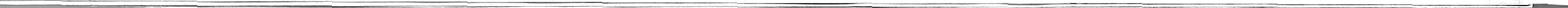 Ответственным за прием сведений о возникающих (имеющихся) конфликтах интересов является председатель Комиссии по реализацию антикоррупционной политики (далее — Комиссия).Допустимо первоначальное раскрытие конфликта интересов в устной форме с последующей фиксацией в письменном виде.В случаях возникновения конфликта интересов или угрозе их возникновения работник сообщает председателю Комиссии и заполняет уведомление о наличии конфликта интересов (угрозе возникновения конфликта интересов), возникшего в ходе исполнения трудовых обязанностей (далее — уведомление) (Приложение 1).Наиболее вероятными ситуациями конфликта интересов, в которых работник Техникума может оказаться в процессе выполнения своих должностных обязанностей, являются следующие:работник осуществляет репетиторство обучающихся, которым оказываются образовательные услуги с его участием в рамках образовательного процесса Техникума;работник имеет потребность в использовании ресурсов обучающихся (их родителей) в личных интересах;работник получает или имеет возможность получать вознаграждение, материальную выгоду, имущество, подарки, скидки, безвозмездные услуги от лиц, в отношении которых он осуществляет свои трудовые обязанности/контрольные функции (в том числе как участника договорных отношений гражданско-правового характера, выступающего от имени Техникума);работник заинтересован по личным причинам в совершении Техникумом сделки с конкретным юридическим или физическим лицом, при этом работник в связи с исполнением трудовых обязанностей участвует в принятии решения о совершении Техникумом данной сделки;работник имеет обязательства имущественного характера перед лицами, в отношении которых он осуществляет свои должностные обязанности, принимает деловые решения;работник участвует в принятии решений, которые могут принести материальную выгоду лицам, являющимся его родственниками, иным лицам, с которыми связана его личная заинтересованность;работник участвует в принятии кадровых решений в отношении лица, являющегося его родственником, или осуществляет трудовую деятельность, связанную с непосредственной подчиненностью или подконтрольностью друг другу с таким лицом;работник имеет возможность использования служебной информации для получения выгоды, конкурентных преимуществ, при совершении коммерческих сделок для себя или иного лица с которым связана его личная заинтересованность;работник участвует в процедурах промежуточной или итоговой аттестации лиц, с которыми связана личная заинтересованность работника;работник включен в состав Комиссий, создаваемых в Техникуме наряду с родственниками, совместное участие которых может повлечь принятие необъективного решения.Приведенный список вероятных ситуаций конфликта интересов не является исчерпывающим.Порядок и способы разрешения возникшего конфликта интересов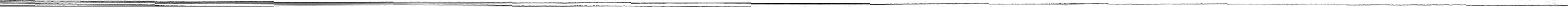 Уведомление работником подается в трехдневный срок с момента возникновения конфликта интересов или обнаружения угрозы возникновения такого конфликта в Комиссию.Председатель Комиссии, приняв уведомление, в тот же день регистрирует его в журнале (Приложение 2. Форма журнала), а также выдает работнику направившему уведомление, копию уведомления с пометкой о регистрации.В трехдневный срок председатель Комиссии назначает заседание Комиссии.Комиссия рассматривает уведомление, на основе оценки и анализа фактов, изложенных в уведомлении, оценивает серьезность возникающих для Техникума рисков и, в случае необходимости, определяет форму урегулирования конфликта интересов и выносит решение.Лицо, заполнившее уведомление в трехдневный срок знакомится под роспись лицо с протоколом заседания Комиссии.Формы урегулирования конфликта интересов:ограничение доступа работника Техникума к конкретной информации, которая может затрагивать его личные интересы;добровольный отказ работника Техникума или его отстранение (постоянное или временное) от участия в обсуждении и процессе принятия решений по вопросам, которые находятся или могут оказаться под влиянием конфликта интересов;пересмотр и изменение функциональных обязанностей работника Техникума, с соблюдением требований Трудового кодекса Российской Федерации;перевод работника Техникума на должность, предусматривающую выполнение функциональных обязанностей, не связанных с конфликтом интересов, в соответствии с Трудовым кодексом Российской Федерации;временное отстранение от исполнения должностных обязанностей в установленном порядке;отказ работника Техникума от своего личного интереса, порождающего конфликт интересами Техникума;увольнение работника Техникума по собственному желанию в соответствии с п. 3 ст. 77 Трудового кодекса Российской Федерации;увольнение работника по инициативе работодателя (за неоднократное неисполнение работником без уважительных причин трудовых обязанностей, если он имеет дисциплинарное взыскание в соответствии с п. 5 ст. 81 Трудового кодекса Российской Федерации).При принятии решения о выборе конкретного метода разрешения конфликта интересов учитывается степень личного интереса работника Техникума.Обязанности работников в связи с раскрытием и урегулированием конфликта интересовРаботник Техникума при выполнении своих должностных обязанностей обязан в связи с предупреждением и противодействием коррупции:соблюдать интересы Техникума, прежде всего в отношении целей его деятельности;руководствоваться интересами Техникума без учета своих личных интересов, интересов своих родственников и друзей;избегать ситуаций и обстоятельств, которые могут привести к конфликту интересов;раскрывать возникший (реальный) или потенциальный конфликт интересов;содействовать урегулированию возникшего конфликта интересов;незамедлительно информировать непосредственного руководителя или лицо, ответственное за реализацию антикоррупционной политики, или директора Техникума (далее - ответственные лица) о случаях склонения работника к совершению коррупционных правонарушений;незамедлительно информировать ответственных лиц о ставшей известной работнику информации о случаях совершения коррупционных правонарушений другими работниками, контрагентами Техникума или иными лицами;сообщить ответственному лицу о возможности возникновения либо возникшем у работника Техникума конфликте интересов.Работник Техникума при выполнении своих должностных обязанностей не должен использовать возможности Техникума или допускать их использование в иных целях, помимо предусмотренных Уставом Техникума.Приложение 1 Форма уведомления о наличии конфликта интересов (угрозе возникновения конфликта интересов), возникшего в ходе исполнения трудовых обязанностей (обязательное)Директору ГБПОУ ХТТ г. СаянскаАндрюшевичу Г.Е.от  	(ФИО, должность, телефон)УВЕДОМЛЕНИЕо наличии конфликта интересов (угрозе возникновения конфликта интересов),возникшего в ходе исполнения трудовых обязанностейНастоящим заявляю о наличии ситуации возникновения (возможности возникновении) конфликта интересов в связи со следующим:     (дата)	(подпись)	 (расшифровка подписи)Приложение 2 Форма журналаЖурнал регистрации уведомлений о наличии конфликта интересов (угрозе возникновения конфликта интересов)№ п/пРегистрационный номер уведомленияДата регистрации уведомленияУведомление представлено (ФИО, должность)Уведомление зарегистрировано (ФИО, должность)Отметка о получении копии